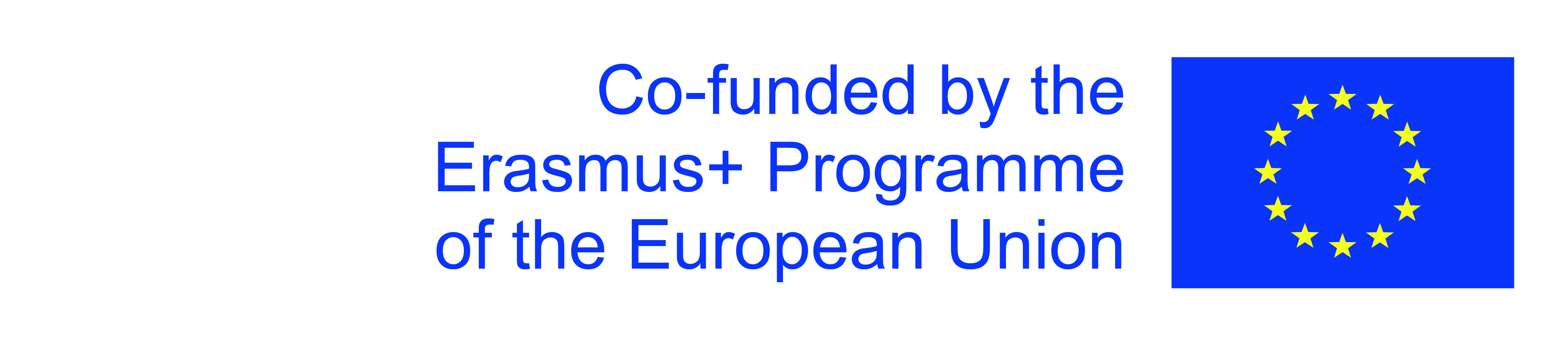 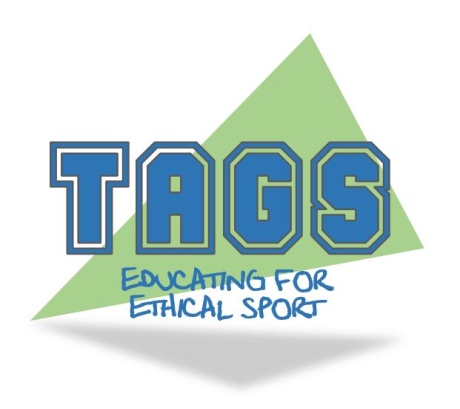 Ανεξάρτητο Δικαστήριο Απόφαση (Φεβρουάριος 2018)Προπονητής Β v Διεθνή Ομοσπονδία Τένις Περίπτωση 39 – Παραβιάσεις της πολιτικής πρόνοιας Λέξεις κλειδιάΑκεραιότητα; σεξουαλική παρενόχληση; ρατσισμός; Πολιτική κοινωνικής πρόνοιας; εκφοβισμός; παρέμβαση; προστατευόμενα άτομα; Παρενόχληση; Ίση ευκαιρίαΣύνοψηΟ Προπονητής Β άσκησε έφεση κατά της απόφασης της Επιτροπής Εσωτερικής Εκδίκασης ("ΕΕΕ") της ΔΟΤ με ημερομηνία 20 Ιουλίου 2017.Ο Προπονητής Β κατηγορήθηκε για παραβιάσεις της Πολιτικής Πρόνοιας των Κανονισμών του Ομοσπονδιακού Κυπέλλου του 2017 (Πολιτική Πρόνοιας). Η ΔΟΤ παρουσίασε έξι κατηγορίες εναντίον του Προπονητή Β που προέκυψαν από τη συμπεριφορά του στο Κύπελλο Ομοσπονδίας που έλαβε χώρα στη Ρουμανία τον Απρίλιο του 2017, όπου η Ρουμανία φιλοξένησε τη Μεγάλη Βρετανία (ΜB). Η ΕΕΕ είχε υποστηρίξει τέσσερις από τις κατηγορίες, δηλαδή εκείνες που αφορούσαν παρατηρήσεις σχετικά με το τότε αγέννητο παιδί του παίκτη Γ, σχόλια που έγιναν στον αρχηγό της ομάδας της ΜB, περιστατικά μεταξύ του Προπονητή Β και ενός μέλους του τύπου (Κατηγορία Τύπου) και της συμπεριφοράς του Προπονητή Β μέσα στο γήπεδο.Η προσφυγή παραπέμφθηκε στον οργανισμό επίλυσης Αθλητικών Διαφορών ως Γραμματεία στην Ανεξάρτητη Επιτροπή, σύμφωνα με τους Διαδικαστικούς Κανόνες Διακυβέρνησης πριν επαλειφθεί το Ανεξάρτητο Δικαστήριο που συγκαλείται σύμφωνα με τους Κανονισμούς της ΔΟΤ. Ως εκ τούτου, συγκλήθηκε Ανεξάρτητο Δικαστήριο για να προσδιορίσει το ζήτημα de novo.Ιστορικό γεγονότωνΟ Προπονητής Β παρακολούθησε την ισοπαλία του Ομοσπονδιακού Κυπέλλου στη Ρουμανία τον Απρίλιο του 2017 μεταξύ μιας ομάδας της ΜB και των Ρουμάνων οικοδεσποτών. Κατά τη διάρκεια αυτής της περιόδου ο Προπονητής Β έκανε ακατάλληλα σχόλια προς τον αρχηγό της ΜB σε επίσημο δείπνο, ακολούθως ακούστηκε από τους δημοσιογράφους να κάνει σκληρά σχόλια σχετικά με το αγέννητο παιδί της Serena Williams, απείλησε τον δημοσιογράφο που δημοσίευσε τα σχόλια που ο Προπονητής B είχε κάνει σε σχέση με τον Παίκτη Γ και κατά τη διάρκεια αγώνα μεταξύ παίκτη της ΜΒ και ρουμάνου έκανε περαιτέρω ακατάλληλα σχόλια προς τον παίκτη της ΜB μετά από αιτήματα του διαιτητή του αγώνα προς τον Προπονητής Β να απομακρυνθεί από το γήπεδο.Αιτιολόγηση και απόφαση του δικαστηρίουΟ Προπονητής Β άσκησε έφεση κατά της απόφασης με βάση το γεγονός ότι δύο από τις κατηγορίες (τα σχόλια που έγιναν σχετικά με τον παίκτη Γ και τον αρχηγό της ομάδας της ΜB) έπρεπε να είχαν «απορριφθεί ή να μην είχαν επιβληθεί κυρώσεις πέραν της προσωρινής αναστολής» και ότι δεν υπήρχε με βάση τις σημαντικές κυρώσεις για τα άλλες δύο κατηγορίες (την κατηγορία του Τύπου και τη συμπεριφορά στο γήπεδο) λόγω ελαφρυντικών.Η ΔΟΤ διατήρησε τις τέσσερις κατηγορίες που είχαν εγκριθεί από το ΕΕΠ με την απόφαση της 20ής Ιουλίου 2017.Το Ανεξάρτητο Δικαστήριο διερεύνησε και τις τέσσερις κατηγορίες. Κατά την εξέταση των κυρώσεων, το Δικαστήριο αξιολόγησε τη σοβαρότητα των ενεργειών πριν εξετάσει τυχόν ελαφρυντικούς και επιβαρυντικούς παράγοντες. Για λόγους αναλογικότητας, το Δικαστήριο έκρινε ότι οι κυρώσεις που αποδίδονται σε κάθε παραβίαση πρέπει να επιδίδονται ταυτόχρονα. Αυτό είχε ως αποτέλεσμα το δικαστήριο να επιδικάσει την ακόλουθη κύρωση:•	αποκλεισμό από κάθε επίσημη δραστηριότητα (συμπεριλαμβανομένου, ενδεικτικά, του Αρχηγού Ομάδας) σε όλους τους Επίσημους Ομαδικούς Αγώνες της ΔΟΤ, ατομικούς αγώνες και τουρνουά για τρία χρόνια από τις 23 Απριλίου 2017 έως τις 23 Απριλίου 2020;•	άρνηση πρόσβασης και διαπίστευσης για τους αγώνες και τα τουρνουά που περιγράφονται αμέσως παραπάνω για ένα έτος από τις 23 Απριλίου 2017 έως τις 23 Απριλίου 2018, και•	ένα πρόστιμο ύψους US$ 20.000 άμεσα απαιτητό.Σημεία μάθησηςτα σκληρά σχόλια και η σεξουαλική παρενόχληση δεν θα γίνονται ανεκτά.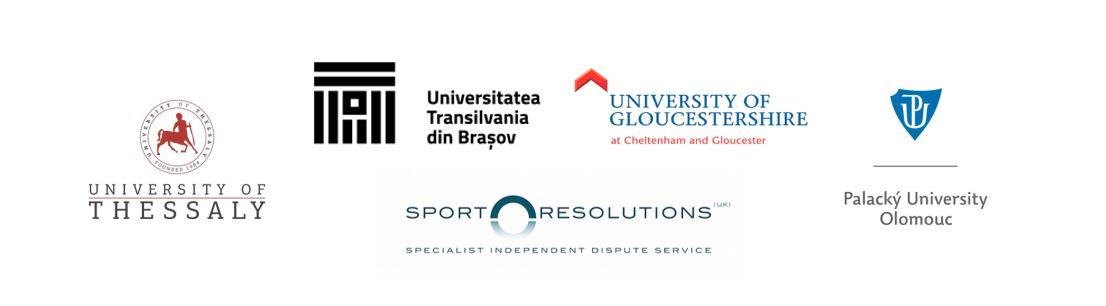 